		APT Wireless Group WorkplanUpdated at AWG-19, 2-5 February 2016ContentsAWG StructureTerms of Reference of the AWG Working GroupsTerms of Reference of the Sub-Working Groups and Task GroupsList of the Office BearersMicro WorkplanWorkplan Summary  1.	AWG STRUCTURE:AWG is consist of Plenary and three Working Groups (WGs). Sub-Working Groups (Sub-WG) and Task Groups (TGs) are formed under the WGs. Following AWG structure was approved at AWG-19 held from 2 to 5 February 2016 in Chiang Mai, Thailand.  2. 	TERMS OF REFERENCE OF THE AWG WORKING GROUPS3.	TERMS OF REFERENCE OF THE SUB WORKING GROUPS AND TASK GROUPSSub Working Groups of WG SPECSub Working Groups and Task Groups of WG TECHTask Groups and Task Groups of WG S&A4.		LIST OF THE OFFICE BEARERS APT Secretariat Contacts4.	MICRO WORKPLANSub Working Groups of WG SPECSub-WG Spectrum Arrangement and Harmonization:Sub-WG Sharing Studies:Sub-WG Spectrum Monitoring: Sub-WG and TGs of WG TECHSub-WG IMT:TG CRS&SDR:TG FWS:TG SRD:TG ITS:TG WPT:TGs of WG S&ATG FMC:TG MSA:TG A&M:TG PPDR:TG Railway: *Each APT report on Railway Radiocommunication Systems may have their detailed work plan respectively from AWG-20.5. SUMMARY WORKPLAN STATUS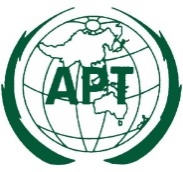 ASIA-PACIFIC TELECOMMUNITYASIA-PACIFIC TELECOMMUNITYThe APT Wireless GroupWorking Group on Spectrum Aspects (wg SPEC)Working Group on Technology Aspects (WG TECH)Working Group on Services and Applications (WG S&A)Sub Working Group on Spectrum Arrangement and Harmonization(Sub-WG SA&H)Sub Working Group on IMT(Sub-WG IMT)Task Group on Fix and Mobile Convergence (TG FMC)Sub Working Group on Spectrum Arrangement and Harmonization(Sub-WG SA&H)Task Group on CRS and SDR(TG CRS&SDR)Task Group on Modern Satellite Applications (TG MSA)Sub Working Group on Sharing(Sub-WG Sharing)Task Group on Fixed Wireless Systems (TG FWS)Task Group on Aeronautical and Maritime (TG A&M)Sub Working Group on Sharing(Sub-WG Sharing)Task Group on Short Range Devices (TG SRD)Task Group on PPDR (TG PPDR)Sub Working Group on Spectrum Monitoring(Sub-WG SM)Task Group on Intelligent Transportation Systems (TG ITS) Task Group on Railway Radiocommunications  (TG Railway)Sub Working Group on Spectrum Monitoring(Sub-WG SM)Task Group on Wireless Power Transmission (TG WPT)Task Group on Railway Radiocommunications  (TG Railway)WG SPECTo develop plans for harmonized spectrum usage for radiocommunication systems in the region; To develop optimum sharing methodologies, conduct coexistence and compatibility studies between radiocommunication services and systems to ensure compatibility; To study the impact of interference to radiocommunication services from other sources; To coordinate efforts to eliminate harmful interference between concerned countries, as appropriate.WG TECHTo carry out studies and develop deliverables which facilitate development of new wireless technologies; To share information on emerging wireless technologies, including use cases of the technologies; To encourage industry research and development;To perform studies of technical and operational matters related to WRC issues, in order to assist APT Members’ to have a better understanding of the issues; To conduct technical consultation based upon the requests of APT Members to meet the needs of the developing countries, and reflect in the work and deliverables of the WG TECH;To identify the spectrum requirements for new radio technologies.WG S&ATo carry out studies and develop deliverables which facilitate the introduction of new wireless applications and radiocommunication services; To perform the study on implementation and deployment of radiocommunication services and applications;To perform studies related to WRC issues in the scope of WG S&A, in order to assist APT Members’ to have a better understanding of the issues; To study market and user requirements of wireless services and applications;To share information on emerging wireless applications;To develop and update recommendations and reports, other documentation, on wireless services and applications; andTo ensure that the requirements and needs of the developing countries are reflected in the work and deliverables of the WG S&A.To identify the spectrum requirements for wireless applications and servicesSub-WG SA&HTo review the availability of spectrum resulting required for the introduction of new system technologies or revised allocations and the potential new or alternative uses of the spectrum thus made available for new applications;  To develop recommended harmonized approaches for the introduction of new wireless technologies, services and application in such spectrum, including preferred frequency band and associated technical characteristics;To develop APT Recommendations/Reports on spectrum arrangement and/or harmonization; To review any draft texts on spectrum arrangement and/or harmonization, which may be included in APT Recommendations and/or Reports already developed in AWG.Sub-WG SharingTo conduct sharing and compatibility studies between different systems and applications in the same and adjacent bands; To study characteristics and methodologies for modelling and simulation to support the above-mentioned sharing and compatibility studies;To study techniques and technical conditions for sharing and compatibility among these systems and applications;To develop related APT Reports and/or Recommendations and other documentation resulting from these studies; To review any draft texts on sharing and compatibility matters which may be included in APT Recommendations and/or Reports already developed in AWG.Sub-WG SMTo share information on spectrum monitoring and analysis methods with spectrum monitoring systems and to set up programs such as frequency occupancy measurement; To share members’ case studies on harmful interference and its elimination;To promote the introduction and implementation of new technologies and applications which could be used in spectrum monitoring activities in the Asia-Pacific region;To exchange views and develop the methods for cooperation  on preventing interference between neighboring countries; To share information and good practices on the planning, operational, management and maintenance method of monitoring stations and other facilities and to develop related AWG documents;To facilitate the deployment of the APT Frequency Information System (AFIS). Sub-WG IMTTo review activities on the future development of IMT discussed in the ITU-R Working Party 5D (WP 5D) and relevant organizations; andTo study technology related aspects of the on-going and future development and implementation of IMT in the Asia-Pacific region.TG CRS&SDRTo conduct surveys on regulation and possible spectrum use of SDR and CRS in Asia-Pacific countries;To conduct surveys on current status of the introduction and development of SDR and CRS in Asia-Pacific countries;To conduct survey on possible deployment examples of SDR and CRS across different countries or operators in Asia-Pacific countries;To study and discuss the possible applications, deployment scenarios and/or standardization processes of SDR and CRS in Asia-Pacific countries;To study the key techniques, system characteristics and requirements of SDR and CRS;To develop recommendation and/or report on SDR and CRS, as required.TG FWSTo gather following national information regarding fixed wireless systems:Frequency planning and usage;Licensing conditions;  Usages and applications; Standardization activities;To study on following questions regarding fixed wireless systems:Current status of frequency planning and usage, frequency assignment, band width, main usages and applications; Trends on technology development and R&D prospects on future usages and new applications;Based on the above studies, to develop reports and/or recommendations as appropriate.TG SRDTo enhance and timely update the published APT Recommendation/Reports on SRD,UWB and RFID;To develop technical and operational characteristics of short range radiocommunication systems operating in the frequency range up to terahertz  for the preparation sharing and compatibility studies;To study measures to resolve frequency interference and noise problems with RF facilities, e.g. measuring noise level in the bands which are used for unlicensed devices; To provide study results on the short range radiocommunication devices applications operating in the frequency range up to terahertz to the ITU-R relevant working parties and APG, as appropriate;To share information on advanced technologies related to SRDs with APT Members.TG ITSTo share information on current status of regulation and frequency use of ITS radio system;To determine the spectrum needs (if any) of ITS radio communications;To invite and collect information relevant to possible regional harmonization of ITS radio-communications spectrum, taking into account the trends and studies towards spectrum harmonization, applications and standards developments;To share information on current status of introduction and development of ITS radio system;To study and discuss useful ITS applications and standardization in the Asia-Pacific region;To develop Recommendations and Reports on ITS Radiocommunications as required.TG WPT-  To gather following informationApplications (by using inductive and resonant technologies)Potential marketRelevant technical and operational characteristics for WPTStandardization efforts in the worldTo study following questionsWhat category of spectrum usage could administrations consider? (e.g., ISM or others)What radio frequency bands are suitable for WPT?What steps are required to make sure radio services protected from the usage of WPT?What are impacts on human body from RF exposure of WPT?Based on the above studies, to develop the recommendation and/or report, as appropriate.TG FMCTo study Fixed Mobile Convergence (covering voice, multimedia and information technology services), in the aspect of possible applications and services, technologies as well as standardization roadmaps, regulatory issues, new business models and market trends;To conduct surveys of the study aspects of Fixed Mobile Convergence in the Asia Pacific countries.TG MSATo meet the requirements of the APT membership in putting into practice modern satellite applications in a national context;In this context, to develop reports on satellite applications in the Asia Pacific Region, such as satellite communication systems, satellite devices, key components, interfaces, interconnection and intercommunication, licensing, Ka-band applications and deployment, satellite broadband applications, new applications of mobile satellite, disaster relief applications etc., to serve the mutual interests inside the APT and outside,  for instance in the ITU-R Study Group 4, without overlapping with the activities of APG;To study and develop possible techniques that may be used to improve the compatibility between satellite and other services.TG A&MTo consider the following issues of the use of mobile phone as well as the use of other modern wireless technologies on-board the aircraft and vessels:    For the use of mobile phones on-board the aircraft and vessels:Licensing issues and possible ways to harmonize the approach to licensing by APT members such as mutual recognition while taking due account of national differences;Spectrum matters noting that currently a number of different frequency bands and different mobile technologies are in use in the Asia-Pacific region; andResearching technical requirements especially in regard to the capability of the equipment on-board the aircraft and vessels as well as the technical and operational conditions of each country being over-flown.     For other wireless technologies:Service and application issues including technical characteristics, preferred frequency bands and the use of these frequency bands. Associated regulatory and licensing issues, when considered appropriate. andTo study and review future wireless communication technologies on aeronautical and maritime TG RailwayTo study the operational scenarios and deployment of railway radiocommunication systems;To share information about railway radiocommunication systems on current status of spectrum usage and national regulatory experiences in Asia-Pacific region, relevant technical standards, technical evolving trends, and studies upon railway radiocommunication systems in relevant international and regional organizations;To study the system description, architecture, functionality and service requirements etc. of railway radiocommunication systems; To develop related APT Recommendations/Reports and other documentation resulting from above activities;To provide information on various potential services and applications, and success factors to deliver services and applications for railway radiocommunication systems.TG PPDRStudy the working scenarios and implementation strategies of PPDR Radiocommunications;Develop Reports and recommendations on PPDR technologies, user requirements, spectrum requirements and implementation strategies;Share information about PPDR radiocommunication on current status of spectrum usage and deployment scenarios in Asia-Pacific region, relevant technical standards, technical evolving trends with relevant international and regional organizations; Develop related APT Recommendations/Reports and other documentation resulting from above activities.AWGChairmanDr. Kohei SatohAssociation of Radio Industries and Businesses (ARIB)JapanE-mail: satoh@arib.or.jpAWG Vice-ChairmanMs. Zhu Keer
Ministry of Industry and Information Technology,
China (People's Republic of)
E-mail: zhukeer@miit.gov.cnAWG Vice- ChairmanMr. Le Van TuanAuthority of Radio Frequency Management, Socialist Republic of Vietnam E-mail: tuanlv@rfd.gov.vn Chairman WG SPECMr. John LewisAdded Value Applications, New ZealandEmail: john.lewis@ties.itu.int Chairman WG TECHDr. Dae Jun KimETRI, Republic of KoreaE-mail : kdj@tta.or.kr   Chairman  WG S&ADr. Andri QiantoriPT. Telekomunikasi Indonesia, IndonesiaEmail: qiantori@telkom.co.id   Sub-WGs of WG SPEC Sub-WGs of WG SPEC Sub-WGs of WG SPEC Sub-WGs of WG SPECSub-WG SA&HMr. Zhu YutaoChina Academy of Information and Communications Technology, China (People's Republic of)Email: zhuyutao@caict.ac.cn  Sub-WG Sharing Ms. Julie Welch  Qualcomm International Inc., Hong KongE-mail : jgwelch@qualcomm.com Dr. Jung Soo WooSamsung Electronics, Republic of KoreaEmail: jungsoo.woo@samsung.com Sub-WG SMMr. Jia HuangState Radio Monitoring Center, China (People's Republic of)Email: Ferrero.huang@srrc.org.cn  Sub-WG and TGs of WG TECHSub-WG and TGs of WG TECHSub-WG and TGs of WG TECHSub-WG and TGs of WG TECHSub-WG IMTDr. Hiroyuki AtarashiNTT DoCoMo Inc., JapanEmail: hiroyuki.atarashi.yt@nttdocomo.com TG CRS&SDRDr. Lang BaozhenMinistry of Industry and Information TechnologyChina(People's Republic of)E-mail : langbaozhen@ritt.cn TG FWSDr. Tetsuya KawanishiNICT, JapanEmail: kawanishi@nict.go.jp TG SRDDr. Satoshi TsukamotoAdvanced Telecommunication Research Institute, JapanEmail : tsukamoto@atr.jp TG ITSMr. Satoshi Oyama
Association of Radio Industries and Businesses (ARIB)
Japan
Email : s-oyama@arib.or.jpTG WPTDr. Chan Hyung ChungDirector, Association (RAPA)Republic of KoreaEmail: backbum@rapa.or.krTGs of WG S&ATGs of WG S&ATGs of WG S&ATGs of WG S&ATG FMCMr. Hazim Ahmadi
PT. Telekomunikasi Indonesia
Indonesia
Email : azim@telkom.co.id  TG MSAMs. Geetha Remy Vincent
Measat Satellite Systems Sdn Bhd
Malaysia
Email : geetha@measat.com TG A&MDr. Jiaxin DingState Radio Monitoring Center,China (People's Republic of)E-mail: dingjiaxin@srrc.org.cnTG RailwayMr. Liu BinState Radio Monitoring Center, China (People’s Republic of)Email: liubin@srrc.org.cn TG PPDRMr. Bharat BhatiaMotorola India Pvt. Ltd.E-mail : bharat.bhatia@motorola.comMr. Forhadul ParvezProject Coordinator, RadiocommunicationAsia-Pacific Telecommunity (APT)12/49, Soi 5, Chaengwattana RoadBangkok 10210, ThailandTel: 66-2-5730044 (Ext: 117) Email: parvez@apt.int; aptawg@apt.int TitleHarmonized frequency arrangement in the band 3 300 – 3 400 MHzDocument TypeRecommendation/ReportGroup/ChairWG SPEC/Sub-WG SA&H/Mr. ZHU YutaoEditor(s)ScopeTo develop possible harmonized frequency arrangement in the band 3 300-3 400MHz in APT region, taking into account the result of sharing and compatibility studiesPurposeTo develop APT Recommendation/Report for harmonized frequency arrangement in the band 3 300-3 400MHz for IMT systems To develop contribution to ITU-R WP5D with respect to frequency arrangement in the band 3 300-3 400MHz for IMT systemsRelated DocumentRecommendation ITU-R M.1036-5Related OrganizationITU-R3GPPTimelines2016AWG-19: Develop work planDiscuss the structure  of the working documentAWG-20: Develop a working document towards a draft new APT/AWG Recommendation/Report on harmonized frequency arrangement in the band 3 300 – 3 400 MHz based on the contributions and meeting discussions.Inform the study progress to ITU-R WP5D, as appropriate2017AWG-21:Continue to develop the working document towards a draft new APT/AWG Recommendation/Report on harmonized frequency arrangement in the band 3 300-3 400 MHz based on the contributions and meeting discussions.Inform the study progress to ITU-R WP5D, as appropriateAWG-22:Finalize APT/AWG Recommendation/Report on harmonized frequency arrangement for IMT in the band 3 300-3 400 MHzInform the study progress to related organization as appropriate.TitleFrequency arrangements in the band 4 800 – 4 990 MHzDocument TypeRecommendation/ReportGroup/ChairWG SPEC/Sub-WG SA&H/Mr. ZHU YutaoEditor(s)ScopeTo develop possible frequency arrangements in the band 4 800-4 990MHz for administrations wishing to implement IMT in APT regionPurposeTo develop APT Recommendation/Report for frequency arrangements in the band 4 800-4 990MHz for IMT systems To develop contribution to ITU-R WP5D with respect to frequency arrangements in the band 4 800-4 990MHz for IMT systemsRelated DocumentRecommendation ITU-R M.1036-5Related OrganizationITU-R3GPPTimelines2016AWG-19: Develop work planDiscuss the structure of the working documentAWG-20: Develop a working document towards a draft new APT/AWG Recommendation/Report on frequency arrangements in the band 4 800 – 4 990 MHz based on the contributions and meeting discussions.Inform the study progress to ITU-R WP5D, as appropriate2017AWG-21:Continue to develop the working document towards a draft new APT/AWG Recommendation/Report on frequency arrangements in the band 4 800 – 4 990 MHz based on the contributions and meeting discussions.Inform the study progress to ITU-R WP5D, as appropriateAWG-22:Finalize APT/AWG Recommendation/Report on frequency arrangements for IMT in the band 4 800 – 4 990 MHzInform the study progress to related organization as appropriate.TitleDraft APT Recommendation on harmonized frequency arrangements for PPDR in frequency ranges included in Resolution 646(Rev. WRC-15)Document TypeAPT RecommendationGroup/ChairWG SPEC/Sub-WG SA&H Editor(s)TBDScopeAPT Report APT/AWG/REP-08 contains example frequency arrangements for some of the frequency bands included in Resolution 646 (Rev. WRC-2015), This proposed recommendation is intended to contain the regional harmonized PPDR frequency arrangements and frequency arrangements of individual administrations. PurposeTo develop harmonized frequency arrangements for ranges included in Resolution 646 (rev. WRC-15) for guidance of APT Members and providing these arrangements to ITU-R for inclusion in the Recommendation ITU-R M.2015 as mandated by WRC-15Related DocumentRésolution 646(Rev. WRC-15), APT-AWG Report-08Related Forums and OrganizationITU_R WP 5ATimelines2016AWG-20 (3Q)Consider input documentsDevelop working document2017AWG-21 Consider relevant input documentsFinalize and approved the proposed RecommendationSend the Recommendation to WP5ATitleTitleAPT Report on sharing and compatibility studies for selected frequency bands below 6GHzDocument TypeAPT Report and Liaison Statement to APGAPT Report and Liaison Statement to APGGroup/ChairWG SPEC/Sub-WG SharingWG SPEC/Sub-WG SharingEditor(s)TBDTBDScopeTo conduct sharing and compatibility studies on the following frequency bands:WRC-19 related studies:1 452 – 1492 MHz (WRC-19 Agenda Item 9.1 CPM Report Issue 9.1.2)1 980 – 2 010 / 2 170 – 2 200 MHz (WRC-19 Agenda Item 9.1 CPM Report Issue 9.1.1)Studies to facilitate IMT implementation and not related to WRC-19 for the interested APT members: 470-698 MHz1427-1452 MHzIMT in 1492-1518 MHz and MSS in 1518-1525 MHz 3 300 – 3 400 MHz4 400 – 4 500 MHz4 800 – 4 990 MHz Note: frequency ranges above are an initial list. This list could be updated in future AWG meetings. To conduct sharing and compatibility studies on the following frequency bands:WRC-19 related studies:1 452 – 1492 MHz (WRC-19 Agenda Item 9.1 CPM Report Issue 9.1.2)1 980 – 2 010 / 2 170 – 2 200 MHz (WRC-19 Agenda Item 9.1 CPM Report Issue 9.1.1)Studies to facilitate IMT implementation and not related to WRC-19 for the interested APT members: 470-698 MHz1427-1452 MHzIMT in 1492-1518 MHz and MSS in 1518-1525 MHz 3 300 – 3 400 MHz4 400 – 4 500 MHz4 800 – 4 990 MHz Note: frequency ranges above are an initial list. This list could be updated in future AWG meetings. PurposeTo conduct sharing and compatibility studies between IMT and other services within the APT region on the listed and neighboring frequency bands.To develop material from an APT perspective and send relevant results of these studies of those bands that are relevant for WRC-19 to APG.To develop APT Report in accordance with relevant study results.To conduct sharing and compatibility studies between IMT and other services within the APT region on the listed and neighboring frequency bands.To develop material from an APT perspective and send relevant results of these studies of those bands that are relevant for WRC-19 to APG.To develop APT Report in accordance with relevant study results.Related DocumentRelated OrganizationITU-RITU-RTimelines2016AWG-19 (2016 Feb.)Identify the frequency bands requiring the sharing study in AWG.Develop work plan and timeline for the joint task group.Adopt the work plan and frequency bands requiring sharing studies.Provide additional questionnaires to TG IMT on the survey.Inform the initiation of this study to APG 19-1.AWG-20 (2016-3Q)Consider input contributions.Develop a working document towards a draft new Report in relation to listed frequency bands.2017AWG-21(2017 -1Q)Consider and review the input contributions. Further develop a working document towards a draft new Report in relation to a frequency band.AWG-22 (2017-3Q)Discuss the input contributions.Update the working document towards a draft new Report.Submit study results to APG and relevant ITU-R groups as appropriate.2018AWG-23 (2018-1Q)Discuss the input contributions.Complete the working document towards a draft new Report.Submit study results to APG and relevant ITU-R groups as appropriate.AWG-24 (2018-3Q)Finalize the draft new Report and approve it.2016AWG-19 (2016 Feb.)Identify the frequency bands requiring the sharing study in AWG.Develop work plan and timeline for the joint task group.Adopt the work plan and frequency bands requiring sharing studies.Provide additional questionnaires to TG IMT on the survey.Inform the initiation of this study to APG 19-1.AWG-20 (2016-3Q)Consider input contributions.Develop a working document towards a draft new Report in relation to listed frequency bands.2017AWG-21(2017 -1Q)Consider and review the input contributions. Further develop a working document towards a draft new Report in relation to a frequency band.AWG-22 (2017-3Q)Discuss the input contributions.Update the working document towards a draft new Report.Submit study results to APG and relevant ITU-R groups as appropriate.2018AWG-23 (2018-1Q)Discuss the input contributions.Complete the working document towards a draft new Report.Submit study results to APG and relevant ITU-R groups as appropriate.AWG-24 (2018-3Q)Finalize the draft new Report and approve it.TitleAPT Report on sharing and compatibility studies for IMT above 24 GHzDocument TypeAPT Report and Liaison Statements Group/ChairWG SPEC/Sub-WG Sharing Editor(s)TBDScopeTo survey existing services or applications operating on a primary basis in the frequency ranges listed in Resolution 238 [COM6/20] (WRC-15) To provide RF characteristics and relevant propagation models as required to support sharing and compatibility studies for  IMT above 24 GHz and existing services To conduct sharing and compatibility studies between IMT and other services within APT region taking into account mitigation techniques for co-existence between IMT and other systemsTo deliver study results to relevant ITU-R groups and APGTo develop APT Report in accordance with relevant study resultsPurposeProvide APT member countries with regionally adapted studies for implementing IMT above 24GHz Related DocumentITU-R Administrative circular CA/226 (related  to WRC-19 New agenda item 1.13) Related organizations ITU-R, 3GPP, CEPT ECC and other relevant regional study groupsTimelinesAWG-19 (2016-2)Adopt the work planInvite contributions to describe implementations of existing services/applications in the frequency ranges listed in Resolution 238 [COM6/20] (WRC-15)AWG-20 (2016-3Q)Consider input contributions describing implementations of existing services/applications in the frequency range listed in Resolution 238 [COM6/20] (WRC-15) Discuss RF characteristics and relevant propagation models as required to support sharing studies for  IMT above 24 GHz and existing services based on input contributionsInvite the sharing study in the frequency ranges listed in Resolution 238 [COM6/20] (WRC-15)Develop a working document towards a draft new ReportAWG-21 (2017-1Q)Provide technical characteristics for sharing studies based on input contributionsProvide propagation models for sharing studies based on input contributionsDiscuss sharing studies based on input contributionsSubmit study results to APG and relevant ITU-R groups as appropriateUpdate the working document towards a draft new ReportAWG-22 (2017-3Q)Discuss the received contributions Submit study results to APG and relevant ITU-R groups as appropriateUpdate the working document towards a draft new ReportAWG-23 (2018-1Q)Discuss the received contributionsSubmit study results to APG and relevant ITU-R groups as appropriateComplete the working document towards a draft new Report AWG-24 (2018-3Q)Finalize the draft new Report and approve itTitleAPT Report on Authorized/Licensed Shared AccessDocument TypeAPT ReportGroup/ChairWG SPEC/Sub-WG SharingEditor(s)TBDScopeTo develop a report on the current situation and potential applicability of ASA/LSA as an mechanism for national spectrum management within the Asia Pacific region PurposeTo provide to APT administrations operators and vendors relevant information on ASA/LSA on: how IMT bands can be faster utilized for IMT services on a national basis as an intermediate step if incumbent users cannot be cleared in the near term; and how this may complement current regulatory framework(s). A current view of applicable frequencies, as well as developments in other regions will be provided.Related DocumentAWG-16/OUT-13, “Meeting Report Of The Spectrum Aspects Working Group”AWG-16/INP-67, “Authorized/ Licensed Shared Access (ASA/LSA) As A National Solution To Access Spectrum For IMT Globally Harmonized Bands”AWG-17/INP-xx, “Outline Of A New Proposed APT Report On Licensed Shared Access”Ericsson White Paper: “Spectrum sharing – fast-track capacity with Licensed Shared Access,” http://www.ericsson.com/res/docs/whitepapers/wp-spectrum-sharing.pdf Ericsson business review: “The Spectrum Crunch - busting the solutions myth,”http://www.ericsson.com/res/thecompany/docs/publications/business-review/2013/the-spectrum-crunch-busting-the-solutions-myth.pdfECC report 205,” Licensed Shared Acess (LSA),”  http://www.erodocdb.dk/ Plum consulting report (commissioned by Ericsson, Qualcomm and NSN), http://www.plumconsulting.co.uk/Licensed-Shared-Access-facilitator-harmonized-access-23-GHz-mobile-spectrum-Europe NSN White paper “Optimising Spectrum Utilisation towards 2020,” 
http://nsn.com/file/30301/optimising-spectrum-utilisation-towards-2020?downloadRelated Org.APT, CEPT, ITU WP1BTimelines2014AWG-17Initiate the discussion in AWGDevelop and agree work plan and timelineDiscuss and agree the draft report structureStart to discuss and include content in a working document towards a draft new report on ASA/LSAInvite contributions to next meeting from members about ASA/LSA developments, regulatory frameworks, use cases and potential frequency bands for inclusion in the draft report2015AWG-18Collect and review input contributionsFurther develop and update the working document towards a draft new report on ASA/LSA based on input contributions and related documentsInvite further contributionsAWG-19 Collect and review input contributionsFurther develop and update the working document towards a draft new report on ASA/LSA based on input contributions and related documentsElevate the working document to a draft new report2016AWG-20Finalize the draft APT report for approvalTitleAPT Report on Grid Monitoring Network using TDOA Technology Document TypeReportGroup/ChairWG SPEC/Sub-WG SM /Mr. HUANG JiaEditor(s)Mr. HUANG JiaScopeTo prepare an APT Report containing system key features, essential factors and experience in construction of monitoring network using TDOA technology to meet requirement to improve traditional spectrum monitoring networkPurposeTo provide guidance to APT member states in establishing new monitoring facilities to fulfil the goal of national spectrum monitoringRelated DocumentRelated ForumsTimelinesAWG-14/15(2013) sharing of detailed information preparation a first draft working documentAWG-16/17/18/19(2014, 2015, 2016) Consider the input contribution and draft working documentAWG-20(2016) To finalize the ReportTitleAPT Report on Spectrum Monitoring Methodology at the Border AreasDocument TypeReportGroup / ChairWG SPEC/Sub-WG SM /Mr. HUANG JiaEditor(s)ScopeTo summarize the existing technical approaches which could be used by administration in APT countries for spectrum monitoring at the border areas to aid frequency coordinationPurposeTo provide guidance to administrations in APT region for spectrum monitoring of the terrestrial radio services at the border areasRelated DocumentAPT/AWF/REC-02Related OrganizationITU-RTimelinesAWG-16(2014) Develop draft work plan and timelineAgree the structure and draft working documentAWG-17/18/19(2014, 2015, 2016) Consider the input contribution and draft working documentAWG-20(2016)To finalize the ReportTitleSurvey of usage and future plan of frequency bands in relation to studies on WRC-19 agenda item 1.13 in Asia-Pacific regionDocument TypeAPT Report and Liaison Statement to APGGroup/ChairWG TECH/Sub-WG IMT/ Dr. Hiroyuki Atarashi (J)Editor(s)Ms. Boya Lyu (CHN)ScopeTo facilitate the study in relation to WRC-19 Agenda item 1.13 in APG, AWG-19 developed a questionnaire to collect information on usage and future plan as well as other relevant information for the frequencies to be studied for IMT under Resolution 238 (WRC-15) in Asia-Pacific Region. PurposeTo collect information on usage and future plan as well as other relevant information for the frequencies to be studied for IMT under Resolution 238 (WRC-15) in Asia-Pacific Region,To develop an APT/AWG Report by compiling the responses from APT members, and sent it to APG 19-2.Related DocumentResolution 238 (WRC-15)Related OrganizationITU-RTimelines2016AWG-19 (2016 Feb.)Develop work plan and timeline.Prepare and issue a questionnaire to seek information from APT members.Inform the initiation of this study to APG 19-1.Invite APT members to provide their initial responses to the questionnaire until AWG-20.AWG-20 (2016 3Q)Review the initial responses from APT members and corresponding input contributions.Review needs for further information.Draft a working document towards an APT/AWG Report to summarize the responses to the questionnaire based on the contributions from APT members and the meeting discussion.2017AWG-21(2017 1Q)Review the further responses from APT members and corresponding input contributions. Update the working document and finalize it as an APT/AWG Report.Provide the final report to APG 19-2.TitleStudy on Geo-Location Database as an enable technology of CRSReportGroup/ChairWG-Tech/TG on CRS&SDR/Mr. Baozhen LANGEditor(s)Mr. Dong ZHOUScopeThe report addresses study related to Geo-location Database. It includes:Architecture and Functional ability of Geo-location Database External interfaces of Geo-location Database with other entitiesKey technologies of Geo-location DatabasePossible deployment of Geo-location DatabasePurposeTo conduct the study of GLDB and related key technologies, to provide reference and basis for the spectrum regulation, spectrum planning and technical standardization of APT countries.Related DocumentsITU-R M.2242CEPT ECC Report 159, Report 185, Report 186ETSI TS 103 143, EN 303 144Related OrganizationITU-R, CEPT ECC, ETSI RRSTimelines2015AWG-18Set up new work item, develop workplan2016AWG-19Discuss and agree the structure of the draft ReportDiscussion of Geo-Location Database studies as an enabler of CRS from external standardization organizations in other two regionsCollect and review the input contributionsReview and update the workplan if necessaryAWG-20Collect and review the input contributionsFurther develop and update the working document of draft report on Geo-location Database Study based on the input contributions and related documentsReview and update the workplan if necessary2017AWG-21Collect and review the input contributionsEditorial treatmentFinish the study and wrap up the document TitleAPT Report on Technology for Fixed Wireless Systems in Asia Pacific RegionDocument TypeAPT Report Group/ChairWG TECH/TG FWS/ Dr. Tetsuya KAWANISHIEditor(s)MR. Eisaku SASAKI, and MR. Bui Ha LONGScopeTo study on following questions regarding fixed wireless systems, especially on millimeter-wave bands Current status of frequency planning and usage, frequency assignment, band width, main usages and applications Future role, usages and applications, technology development and R&D prospectBased on the above studies, to develop reports and/or recommendations as appropriate.PurposeTo promote the incorporation of fixed wireless systems in a wide range of application fields in Asia-Pacific region.Related DocumentsAPT/AWG/REP-54	APT Survey Report on Fixed Wireless SystemsRelated OrganizationITU-R SG5, WP5CTimelines2014: AWG-17: Initiate to develop a new APT report on technologies for fixed wireless 	systems2015:AWG-18: Drafting of a new APT report on technologies for fixed wireless systems2016:AWG-18: Drafting of a new APT report on technologies for fixed wireless systemsAWG-20: Completion of draft for the new APT report on technologies for fixed wireless systemsTitleAPT Report on FWS link performance under severe weather conditionsDocument TypeAPT Report Group/ChairWG TECH/TG FWS/ Dr. Tetsuya KAWANISHIEditor(s)TBDScopeTo study on link performance of fixed wireless systems, especially on millimetre-wave bands, under severe weather conditionsBased on the above studies, to develop reports and/or recommendations as appropriate.PurposeTo promote the incorporation of fixed wireless systems in a wide range of application fields in Asia-Pacific region.Related DocumentsAPT/AWG/REP-54	APT Survey Report on Fixed Wireless SystemsRelated OrganizationTBDTimelines2015: AWG-19: Initiate to develop a new APT report on FWS link performance under severe weather conditions2016:AWG-20: Drafting of a new APT report on FWS link performance under severe weather conditionsAWG-21: Completion of draft for the new APT report on FWS link performance under severe weather conditionsTitleAPT report on In band Full Duplex system for fixed wireless serviceDocument TypeAPT ReportGroup/ChairWG TECH/TG FWS/ Dr. Tetsuya KAWANISHIEditor(s)Mr. Xi Huang,  (to be added)ScopeTo share information on current status of introduction, development, and spectrum usage of IFD technologyTo study and discuss IFD application scenarios in the Asia-Pacific regionTo study and identify the enabled technologies and interference cancellation technologies on IFD applicationBased on the above studies, to develop the recommendation and/or report, as appropriatePurposeTo promote the understanding of IFD technology in industry, and make technique preparation and standard preparation for coming commercialization in Asia-Pacific region.Related DocumentsTBDRelated OrganizationTBDTimelines2016: AWG-19: Initiate to develop a new APT report on Intra frequency (or in band) Full Duplex system for fixed wireless serviceAWG-20: Drafting a new APT report on Intra frequency (or in band) Full Duplex system for fixed wireless service based on contributions2017:AWG-21: Continuing drafting a new APT report on Intra frequency (or in band) Full Duplex system for fixed wireless service based on contributionsAWG-22: Completion of APT report on Intra frequency (or in band) Full Duplex system for fixed wireless serviceTitleShort range radiocommunication systems and application scenarios operating in the band 275 -1000 GHzDocument TypeAPT ReportGroup/ChairWG TECH/TG SRD/Dr Satoshi TSUKAMOTOEditor(s)Ms Yumi UEDA (National Institute of Information and Communication Technology, Japan)ScopeTo provide APT member countries information on technical characteristics of the band, potential systems, application scenarios and typical use cases of short range radiocommunication systems operating in the band 275- 1000 GHz, and on.PurposeTo investigate the potential systems and application scenarios of short range radiocommunication systems operating in the band 275 - 1000 GHz.Related DocumentQuestion ITU-R 237/1, “Technical and operational characteristics of the active services operating in the range 275-1000 GHz”Related Forums and OrganizationITU-R Working Party 1ATimelines2014 AWG-17An establishment of a new work item on short range radiocommunication systems operating in the band above 275 GHz in the TG-SRDDiscussion on a framework of a working document towards a draft new APT Report on short range radiocommunication systems operating in the band above 275 GHz2015 AWG-18Consider the input contributionsContinue drafting the working document towards a draft new APT Report on short range radiocommunication systems and application scenarios operating in the band 275 - 1000 GHz2016 AWG-19Consider the input contributionsContinue drafting the working document towards a draft new APT Report on short range radiocommunication systems and application scenarios operating in the band 275 - 1000 GHz2016 AWG-20Consider the input contributionsContinue drafting the working document towards a draft new APT Report on short range radiocommunication systems and application scenarios operating in the band 275 - 1000 GHz2017 AWG-21Finalise the draft new APT Report on short range radiocommunication systems and application scenarios operating in the band 275 - 1000 GHzTitleThe usage of ITS in APT countries (Revision 2)Document TypeReportGroup/ChairITS TG/ Mr. Satoshi (Sam) Oyama, JapanEditor(s)Mr. SooHak Kim, TTA, Rep. of KoreaScopeProvide up-date information on the currently used ITS technologies, frequency bands, status of commercialization service and others in APT member countries.PurposeProvide APT member countries with practical information on the currently used ITS technologies, frequency bands, status of commercialization service and others with the purpose of reaching harmonization to the greatest extentRelated DocumentUsage of ITS in APT countries (Document# APT/AWG/REP-18 (Rev. 1))Related ForumsITU-R SG5 WP 5ATimelinesThe 16th  meeting (Pataya, Thailand)  in March 2014 collect the responses and reflect to the draft report consideration of input contribution on the global version of ITS usage report for ITU-R SG5 WP 5A/WP 5BThe 17th  meeting (Macao)  in September 2014 create a revision of workplanThe 18th  meeting (Kyoto)  in March 2015 consideration of input contribution for ITU-R SG5 WP 5AThe 19th  meeting (Chiang-Mai)  in February 2016 create a revision of workplan consideration of input contribution for ITU-R SG5 WP 5AThe 20th  meeting (T.B.D.)  in [September] 2016 create and circulate a questionnaire consideration of input contribution for ITU-R SG5 WP 5AThe 21st  meeting (T.B.D.)  in [Spring] 2017 collect the responses consideration of input contribution for ITU-R SG5 WP 5AThe 22nd  meeting (T.B.D.)  in [Fall] 2017 finalize the Report (Revision 2) consideration of input contribution for ITU-R SG5 WP 5ATitleAPT Report on Services and Applications of Wireless Power Transmission(WPT) technologyDocument TypeAPT ReportGroup/ChairWG TECH/TG WPT/ Dr. Chan Hyung Chung (Korea)Editor(s)Yoshikatsu Nakagawa (Japan), Heejin Park (Korea)Scope  Analysis of devices applying WPT technology and services   Analysis of expected infrastructures providing WPT services  Analysis of study items and scenarios for deploying WPT servicesPurposeTo study WPT technology deployment status for each applicationsTo study service infrastructure deployment for each application3.  To raise APT countries’ attention to WPT and activities of TG-WPT4.  To contribute to ITU-R SG1 discussion on WPTRelated DocumentITU-R Question ITU-R 210-3/1,Related Forums and OrganizationITU-R SG1 WP 1A, AirFuel Alliance and WPC, etc. as appropriateTimelines2014Sep. (AWG-17)Approve the Work Plan of TG-WPT2015Mar. (AWG-18)Discuss on developing APT new Report on service scenarios and use cases of wireless power transmission technology 2016Feb. (AWG-19) Discuss and confirm the title and the table of contents Approve the updated Work Plan Update the working document towards APT new ReportLiaison to external organizationsMar. -Aug..Collect information on WPT services and applicationsSep. (AWG-20)Update the draft APT new Report2017Feb. (or Mar.) (AWG-21)Finalize APT new ReportTitleAPT Report on Frequency Ranges used for Non-Beam WPT for Electric VehiclesDocument TypeAPT Report Group/ChairWG on Technology /TG WPT/ CHUNG, Chan Hyung (Korea)Editor(s)ISHIDA, Kazuhito (Japan)ScopeTo draft and complete the APT Report on frequency ranges used for non-beam WPT technologies for electric vehicles. To study possible frequency ranges described in the APT Report on WPT and the latest WPT studies in ITU-R. To carry out studies providing information and necessary supports to APT Members on their preparation for WRC-19 A.I. 9.1.6PurposeStudy frequency ranges used for non-beam WPT technologies for electric vehicles: Not to cause harmful interference to radiocommunication services;To facilitate smooth deployment of WPT systems without spectrum concerns;To collect information on spectrum requirements and related matters of WPT;Related DocumentAPT Survey Report on WPT APT Report on WPTbITU-R Question ITU-R 210-3/1Report ITU-R SM.2303-1“Wireless power transmission using technologies other than radio frequency beam”ITU-R SG1 1A/TEMP/107 PRELIMINARY DRAFT NEW RECOMMENDATION ITU-R SM.[WPT] “Frequency ranges for global or regional operation and Human Hazards of non-beam Wireless Power Transmission (WPT) systems”Related Forums and OrganizationAPG, ITU-R SG1, WP 1A, and WP 1BTimelines2016 February (AWG-19) Approval of the Work Plan Initiation of new workDrafting the Working Document (WD) September (AWG-20) Review spectrum requirements of WPT for electric vehiclesReview assessment methodologiesStudies on spectrum sharing and impact of WPT to radiocommunication servicesUpdate WD to Preliminary Draft New Report (PDNR) 2017February (AWG-21) Studies on spectrum sharing and impact of WPT to radiocommunication servicesReview and update  PDNRSeptember (AWG-22) Studies on spectrum sharing and impact of WPT to radiocommunication servicesApproval of PDNR for an AWG output for ReportTitleAPT Report on Small Cell Cloud ServicesDocument TypeReport Group/ChairWG S&A/TG FMC/ Mr. Hazim AhmadiEditor(s)Mr. F.X. Ari Wibowo, Mr. Hazim AhmadiScopeTo gather information related to status of Small Cell in development and implementations in the Asia Pacific regionsTo study and identify technical challenges of introducing cloud services among mobile users in the personal, home and enterprise segments. To study and discuss the idea of Small Cell Cloud among APT members in the perspective of technical and business PurposeProvide APT member countries with new study of the Small Cell Cloud ServicesRelated DocumentAWG-15/OUT-18, AWG-15/OUT-19Related ForumsITU-T, SMALL CELL FORUM, 3GPPTimelinesAWG-17 (2014)Establish new study itemDiscuss & agree the structure of the working document-	Discuss & agree & Circulate the questionnaire AWG-18 (2015)Discuss the responses to the questionnairesDiscuss the received contributionsDevelop the working document in which, the responses of the questionnaires are included.AWG-19 (2016)Discuss the responses to the questionnaireDiscuss the received contributions,Develop the working document in which the responses of the questionnaires are includedAWG-20 (2016)Complete working document and complete the study TitleSurvey Report on Small Cell Cloud ServicesDocument TypeReport Group/ChairWG S&A/TG FMC / Mr. Hazim AhmadiEditor(s)Mr. F.X. Ari Wibowo, Mr. Hazim AhmadiScopeTo gather information related to the questionnaire responses of Small Cell Cloud in the Asia Pacific regions PurposeTo provide APT member countries with the compilation and summary of the questionnaire responses of Small Cell Cloud to be used as reference new study of the Small Cell Cloud ServicesRelated DocumentNoneRelated ForumsITU-T, SMALL CELL FORUM, 3GPPTimelinesAWG-17 (2014)Develop the questionnaire AWG-18 (2015)Compiling the responses to the questionnairesAWG-19 (2016)Compiling the responses to the questionnairesAWG-20 (2016)Complete the Survey ReportTitleStudies within the Architecture and Performance of Integrated MSS Systems and Hybrid Satellite/Terrestrial Systems below the 3 GHz BandDocument TypeReportGroup/ChairWG S&A/TG MSA/Ms. Geetha Remy Vincent Editor(s)Ms. Geetha Remy VincentScopeTo update the report on satellite applications in the Asia-Pacific Region  and to assist the APT membership in consideration of the implementation of modern satellite applications in a national contextPurposeTo update the Report on Studies within the Architecture and Performance of Integrated MSS Systems and Hybrid Satellite/Terrestrial Systems below the 3 GHz Band (APT/AWG/REP-57).Related Document-Related Forums-Timelines2015AWG-18  To add a Work Plan for the update of the Report.2016AWG-19  To update the Report based on input contributions.AWG-20  To update the Report based on input contributions.                To finalize the Revised APT ReportTitleUsage and Future Plans of the bands 17.7-20.2 GHz and 27.5-30 GHz in Asia-Pacific RegionDocument TypeReportGroup/ChairWG S&A/TG MSA/Ms. Geetha Remy Vincent Editor(s)Ms. Geetha Remy VincentScopeTo gather information on the usage and future plans in the Ka-band and its related domestic regulations in the Asia-Pacific Region.PurposeTo provide information on the usage of the bands 17.7-20.2 GHz and 27.5-30.0 GHz to APT Member countries, operators and vendors.To provide information, as applicable, to the APG studies on the Agenda Item 1.5 of WRC-19. Related DocumentRelated ForumsAPT, WP4ATimelines20162017TitleStudy of possible services and applications for public use of unmanned aircraftDocument TypeAPT Report Group/ChairWG S&A/TGAMEditor(s)Chairman TG-Aeronautical and Maritime ScopeProvide information on various potential services and applications, and success factors to deliver services and applications for public use of unmanned aircraft,  disaster relief case studies and future challenges PurposeTo identify the future needs of special communications for social, industrial and economic development which could be satisfied by services and applications on unmanned aircraft systems.Related DocumentNONERelated ForumsITU WP 5BTimelines2015:AWG-18 Initial revision of  Terms of Reference2016:AWG-19 Review input contributions and initiate studies on the topic of service and application for public use of unmanned aircraft, and review ToRAWG-20  Initiate report based on the results of studies.  2017:AWG-21 Continue development of reportAWG-22 Finalize reportTitleStudy of usage, regulation of the bands 457.5125-457.5875 MHz and 467.5125-467.5875 MHz for UHF on-board vessel communication in Asia Pacific region.Document TypeAPT ReportGroup/ChairWG S&A/TG AM / Dr. JIAXIN DINGEditor(s)Chairman TG-Aeronautical and Maritime / Bui Ha Long (VTN)Scope1. To gather national information regarding usage, regulation of the bands 457.5125-457.5875 MHz and 467.5125-467.5875 MHz for UHF on-board vessel communication.2. Based on the above studies, to develop reports as appropriate.PurposeTo support the wide usage of UHF on-board vessel communication in the bands 457.5125-457.5875 MHz and 467.5125-467.5875 MHz in Asia-Pacific region.Related DocumentNONETimelines2016:AWG-19: 	 Development and circulation of survey questionnaireAWG-20:    	 Compilation of questionnaire responses,  development of APT survey report on the usage of UHF on-board vessel 	communication in the bands 457.5125-457.5875 MHz and 467.5125-	467.5875 MHz in Asia-Pacific region 2017:AWG-21:	 Continue development of reportAWG-22        Completion of draft new APT survey report TitleStudy of usage, regulation of the bands 108 – 117.975 MHz, 328.6 – 335.4 MHz and 960 – 1164 MHz for aeronautical radionavigation systems in Asia Pacific region.Document TypeAPT ReportGroup/ChairWG S&A/TG AM / Dr. JIAXIN DINGEditor(s)Chairman TG-Aeronautical and Maritime / Bui Ha Long (VTN)Scope1. To gather national information regarding usage, regulation of the bands 108 – 117.975 MHz, 328.6 – 335.4 MHz and 960 – 1164 MHz for aeronautical radionavigation systems.2. Based on the above studies, to develop reports as appropriate.PurposeTo recognize the commonly used radio frequency channel arrangements and assignments for these bands in order to facilitate the efficient usage, border coordination on these frequencies among APT countries.Related DocumentNONETimelines2016:AWG-19: 	Development and circulation of survey questionnaireAWG-20: 	Compilation of questionnaire responses and develop a new APT survey report2017:AWG-21:	Completion of draft new APT survey report TitleAPT Report on implementing PPDR mobile broadband capabilityDocument TypeAPT ReportGroup/ChairWG S&A/ TG PPDR/ Mr. Bharat Bhatia Editor(s)TBDScopeA number APT member countries are implementing or planning to implement PPDR broadband networks based on LTE technologies. This Report provides various implementation methodologies; status of various PPDR related features available in LTE and examples of implementation methodologies from some APT members.PurposeTo develop a report on implementation of PPDR broadband for guidance of APT member countries.Related DocumentRésolution 646(Rev.WRC-15), Report ITU-R M.2377,2291, APT-AWG Report-27, 38Related Forums and OrganizationITU_R WP 5A, 5DTimelines2015AWG-18 Updated working document developed2016AWG-19 (February)Consider input contributionsUpdated working document finalizedAWG-20 (3Q)Consider relevant input documentsFinalize and approved the Revised APT/AWG ReportTitleThe title(s) of report(s) will be determined report by report.Document TypeAPT ReportGroup/ChairTG on Railway/ Mr. Bin LIU, CHINAEditor(s)To be determined report by reportScope1. To carry out studies providing information and necessary supports to APT Members on their preparation for WRC-19 A.I. 1.11.2. To carry out studies not directly related to WRC-19 A.I. 1.11.(if necessary)PurposeTo conduct the works along with the TOR of TG-RAILWAY.Related DocumentRelated ForumsITU-R WP 5A /  APGTimelinesFor Report(s) supporting APT Members on their preparation for WRC-19 A.I. 1.11:AWG-19 recognized the necessity of study on system description of RSTT (including working scenarios, main functionalities, system architecture, national implementation experiences of RSTT, etc.) and agreed the TG-Railway to start developing a report consequently. It should be noticed that the Report is subject to be modified according to the contributions in future AWG meetings. The timeline of this report is as followed:The 19th  meeting (Chiang-Mai) in Feb.2016to start the study by conducting the working plan The 20th  meeting (TBD) in 2016to collect information on RSTT and to update the Report according to contributions from APT Member countriesThe 21st  meeting (TBD) in 2017to finalize the Report (if possible)The 22nd  meeting (TBD) in 2017to finalize the ReportAPT members are encouraged to improve this report. APT members are also encouraged to develop other Reports for preparation for WRC-19 A.I. 1.11 as appropriate, and the timeline of such report (s) are TBD.For Report(s) not directly related to WRC-19 A.I. 1.11.The timeline of this (these) report (s) are TBD.No.Work ItemResponsible GroupExpected DeliverableCompletion Target1Harmonized frequency arrangement in the band 3 300 – 3 400 MHzSub-WG SA&HReport/ RecommendationAWG-222Harmonized frequency arrangement in the band 4 800 – 4 990 MHzSub-WG SA&HReport/ RecommendationAWG-223Development of a draft APT Recommendation on harmonized frequency arrangements for PPDR in frequency ranges included in Res.646 (Rev.WRC-15) Sub-WG SA&HRecommendationAWG-214APT Report on sharing and compatibility studies for selected frequency bands below 6GHzSub-WG SharingReport, Liaison StatementsAWG-245APT Report on sharing and compatibility studies for IMT above 24GHzSub-WG SharingReport, Liaison StatementsAWG-246APT Report on Authorized/Licensed Shared AccessSub-WG SharingReportAWG-207APT Report on Grid Monitoring Network using TDOA Technology Sub-WG SMReportAWG-208APT Report on Spectrum Monitoring Methodology at the Border AreasSub-WG SMReportAWG-209Survey of usage and future plan of frequency bands in relation to studies on WRC-19 agenda item 1.13 in Asia-Pacific regionSub-WG IMTReport, Liaison StatementsAWG-2110Study on Geo-Location Database as an enable technology of CRSTG CRS&SDRReportAWG-2111APT Report on Technology for Fixed Wireless Systems in Asia Pacific RegionTG FWSReportAWG-2012APT Report on FWS link performance under severe weather conditionsTG FWSReportAWG-2113APT Report on In-band Full Duplex system for fixed wireless serviceTG FWSReportAWG-2214Short range radiocommunication systems and application scenarios operating in the band 275 -1000 GHzTG SRDReportAWG-2115The usage of ITS in APT countries (Revision 2)TG ITSReportAWG-2216APT new Report on Services and Applications of Wireless Power Transmission(WPT) technologyTG SRDReportAWG-2117APT Report on Frequency Ranges used for Non-Beam WPT for Electric VehiclesTG SRDReportAWG-2218APT Report on Small Cell Cloud ServicesTG FMCReportAWG-2019Survey Report on Small Cell Cloud ServicesTG FMCReportAWG-2020Studies within the Architecture and Performance of Integrated MSS Systems and Hybrid Satellite/Terrestrial Systems below the 3 GHz BandTG MSAReportAWG-2021Usage and Future Plans of the bands 17.7-20.2 GHz and 27.5-30 GHz in Asia-Pacific RegionTG MSAReportAWG-2122Study of possible services and applications for public use of unmanned aircraftTG AMReportAWG-2223Study of usage, regulation of the bands 457.5125-457.5875 MHz and 467.5125-467.5875 MHz for UHF on-board vessel communication in Asia Pacific regionTG AMReportAWG-2224Study of usage, regulation of the bands 108 – 117.975 MHz, 328.6 – 335.4 MHz and 960 – 1164 MHz for aeronautical radionavigation systems in Asia Pacific regionTG AMReportAWG-2125APT Report on implementing PPDR mobile broadband capabilityTG PPDRReportAWG-2026APT Reports on Railway RadiocommunicationTG RailwayReportAWG-22